CASO DE NEGOCIO DE ATENCIÓN MÉDICA 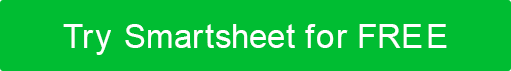 PLANTILLATABLA DE CONTENIDOSRESUMEN EJECUTIVOEscriba un resumen de una página de su propuesta. Incluya una descripción de la solución propuesta, cuál es el problema y por qué es un problema, los costos de mantener el status quo y el marco de tiempo para implementar una solución y esperar resultados. CONTEXTODescribir el problema u oportunidad y su contexto. Describa a quién ayudará la solución y describa los recursos financieros o de otro tipo utilizados en las aplicaciones actuales.SOLUCIÓN EXISTENTEDescribir la situación actual y qué aspectos podrían mejorarse.CAMBIOS PROPUESTOSEsbozar la nueva solución. Incluya beneficios para el personal o los pacientes, costos de capital y cualquier otro detalle aplicable. RAZONES DEL PROYECTODescriba las consecuencias de los cambios propuestos para cualquier organización pertinente. Estos podrían incluir cosas tales como iniciativas de salud regionales o locales, cumplimiento normativo o satisfacción del paciente.RESULTADOS PROYECTADOSCalcule el número mínimo y máximo de pacientes que su propuesta atenderá. Detalle cualquier costo potencial o ahorro de recursos, y anote cualquier riesgo. APÉNDICESSi es necesario o está disponible, incluya información detallada, incluidas hojas de cálculo y gráficos. APÉNDICETÍTULODESCRIPCIÓNRENUNCIACualquier artículo, plantilla o información proporcionada por Smartsheet en el sitio web es solo para referencia. Si bien nos esforzamos por mantener la información actualizada y correcta, no hacemos representaciones o garantías de ningún tipo, expresas o implícitas, sobre la integridad, precisión, confiabilidad, idoneidad o disponibilidad con respecto al sitio web o la información, artículos, plantillas o gráficos relacionados contenidos en el sitio web. Por lo tanto, cualquier confianza que deposite en dicha información es estrictamente bajo su propio riesgo.